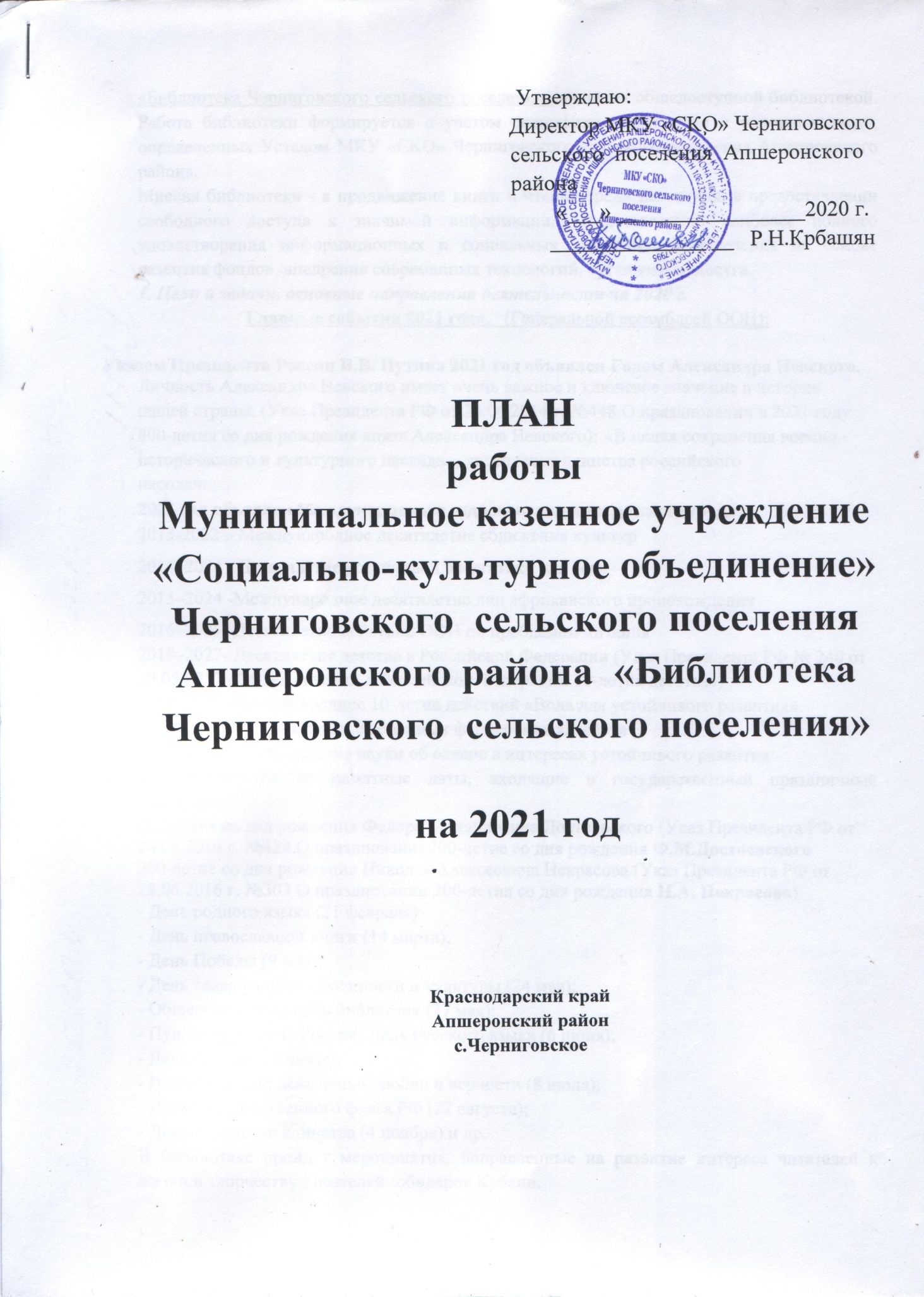  «Библиотека Черниговского сельского поселения» является общедоступной библиотекой. Работа библиотеки формируется с учётом специфики учреждения и основных задач, определенных Уставом МКУ «СКО» Черниговского сельского поселения Апшеронского района.Миссия библиотеки - в продвижение книги и чтения среди населения, в предоставлении свободного доступа к значимой информации. Предоставление наиболее полного удовлетворения информационных и социальных потребностей населения на основе развития фондов, внедрения современных технологий, организации досуга.1. Цели и задачи, основные направления деятельности на 2020 г.Главные события 2021 года.   (Генеральной ассамблеей ООН):Указом Президента России В.В. Путина 2021 год объявлен Годом Александра Невского.Личность Александра Невского имеет очень важное и ключевое значение в истории нашей страны. (УказПрезидента РФ от 23.06.2014 г. №448 О праздновании в 2021 году 800-летия содня рождения князя Александра Невского): «В целях сохранения военно -исторического и культурного наследия, укрепления единства российского
народа».2021 год объявлен Международным годом ликвидации детского труда2013-2022 – Международное десятилетие сближения культур 2014–2024 - Десятилетие устойчивой энергетики для всех2015–2024 -Международное десятилетие лиц африканского происхождения2016–2025 -Десятилетие действий ООН по проблемам питания 2018–2027- Десятилетие детства в Российской Федерации (Указ Президента РФ № 240 от 29.05.2017 «Об объявлении в Российской Федерации 10-летия детства»)2018–2028–Международное 10-летие действий «Вода для устойчивого развития»2019–2028гг. – Десятилетие семейных фермерских хозяйств 2021–2030г – Десятилетие науки об океане в интересах устойчивого развитияБиблиотека отметит памятные даты, входящие в государственный праздничный календарь:200-летие со дня рождения Федора Михайловича Достоевского (УказПрезидента РФ от 24.08.2016 г. №424 О праздновании200-летие со днярожденияФ.М.Достоевского200-летие со дня рождения Николая Алексеевича Некрасова (УказПрезидента РФ от 28.06.2016 г. №303 О праздновании 200-летия со дня рождения Н.А. Некрасова)- День родного языка (21 февраля)- День православной книги (14 марта);- День Победы (9 мая);- День славянской письменности и культуры (24 мая);- Общероссийский день библиотек (27 мая);- Пушкинский день России, День русского языка (6 июня);- День России (12 июня);- Всероссийский день семьи, любви и верности (8 июля);- День Государственного флага РФ (22 августа);- День народного единства (4 ноября) и др.В библиотеке пройдут мероприятия, направленные на развитие интереса читателей к жизни и творчеству писателей-юбиляров Кубани.1.2 При организации работы библиотекаориентируется и руководствуется: -Законом «О библиотечном деле» №78-ФЗ; -Законом Краснодарского края «О культуре», в котором говорится, что библиотека – культурное и образовательное учреждение;-Федеральный закон "О защите детей от информации, причиняющей вред их здоровью и развитию" от 29.12.2010 N 436-ФЗ;-Законом Краснодарского края № 131-ФЗ «Об общих принципах организации местного самоуправления в Российской Федерации». Государственной программой Краснодарского края «Развитие культуры»;-ДКЦП «Противодействие незаконному обороту наркотиков»;-Закон Краснодарского края от21.07.2008г.№1539-КЗ«О мерах профилактики и правонарушений несовершеннолетних в Краснодарском крае»;1.3. Цель библиотеки заключается в сохранении и развитии библиотечного потенциала, продвижение книги и чтения среди населения.  Задачи библиотеки:- Развивать дистанционные формы работы; -Обеспечить жителям села право на свободный доступ к информации, к ценностям мировой культуры, свободу на духовное развитие, на культурную, научную и образовательную деятельность;-Пропагандировать книги, газетные и журнальные статьи о Российской государственности, демократии местного самоуправления. Уделять внимание правовой культуре населения; разъяснять законодательные и правовые акты Российской Федерации, Краснодарского края, Апшеронского района; -Способствовать гражданско-патриотическому воспитанию населения, особенно среди молодёжи. Воспитывать молодёжь на примерах героических подвигов своих соотечественников; -Воспитывать экологически грамотного человека, умеющего охранять ценности Земли для будущего поколения; - Уделять внимание вопросу краеведения, развивать интерес у читателей к родному краю, малой родине, традициям и обычаям. Пропагандировать творчество кубанских писателей, поэтов, композиторов; - Продолжить работу среди молодёжи, пропагандируя здоровый образ жизни в рамках «Пропаганды комплексных мер противодействия злоупотреблению наркотическими средствами и их обороту»;- Систематически вести работу в рамках действующего закона №1539-КЗ «О мерах по профилактике безнадзорности и правонарушений несовершеннолетних в Краснодарском крае»; -Пропагандировать литературу среди населения, направленную против развития экстремизма и национализма; -Привлекать читателей к активному участию в массовых мероприятиях, систематически проводить беседы, викторины, презентации; -Активно принимать участие в конкурсах краевого и местного уровня; -Заниматься постоянным повышением своего профессионального уровня,самообразованием.1.4. - 1.5. Мероприятия, направленные на внедрение Модельного стандарта деятельности общедоступной библиотеки.Библиотека обслуживает все категории граждан, предоставляет им комплекс библиотечно-информационных и сервисных услуг в наиболее удобном для них режиме. Планируем продолжать:-предоставлять пользователям доступ к государственным цифровым библиотечно-информационным ресурсам (НЭБ);- организовывать комфортные условия для пользователей библиотеки;-систематически повышать квалификацию;- обновлять книжный фонд библиотеки;1.6. Планируем участие в акциях, мероприятиях, конкурсах общероссийского, краевого и районного масштаба: всероссийская акция «Библионочь»; всекубанская акция «Читаем Пушкина»; всероссийская акция «Ночь искусств», «Ночь музеев»; профилактическаяантинаркотическая акция «Сообщи, где торгуют смертью»; мероприятия к Общероссийскому Дню библиотек; всероссийская акция«Бессмертный полк» и другие.2. ОРГАНИЗАЦИЯ ОБСЛУЖИВАНИЯ НАСЕЛЕНИЯ.2.1. Библиотечная сеть: Наименование учреждения: Муниципальное казенное учреждение «Социально-культурное объединение» Черниговского сельского поселения Апшеронского района «Библиотека Черниговского сельского поселения». «Библиотека Черниговского сельского поселения»находится в структуре Муниципального казенного учреждения «Социально-культурное объединение» Черниговского сельского поселения Апшеронского района. Доступность библиотечных услуг: - соблюдение нормативов обеспеченности библиотеками населения в разрезе муниципального образования;-  число жителей - 2914 чел.- 4 населенных пункта, в которых проживает 146 человек.Обслуживание читателей вне стационара библиотекой не ведется. Специализированного транспортного средства нет. 2.2.Планируем продолжить доступность библиотечных услуг для людей с ограниченными возможностями жизнедеятельности. Жителей, не имеющих возможности пользоваться библиотечными услугами офлайн, планируем пригласить присоединиться к нашему                        профилю (аккаунт) в социальных сетях «Одноклассники», в виде объявленияв группе поселения «с. Черниговское» и на сайте администрации поселения.2.3.2.4. – изменений нет2.5. Доступность библиотечных услуг.3.СТАТИСТИЧЕСКИЕ ПОКАЗАТЕЛИ.Основные контрольные показатели плана деятельности -МКУ «СКО» Черниговского сельского поселения Апшеронского района «библиотека Черниговского сельского поселения» на 2020 г.Население _2914__ человекОхват населения муниципального образования библиотечным обслуживанием планируем удержать на прежнем уровне.               ( 0.35% )Платные услуги библиотека не оказывает.Анализ выполнения количественных и качественных показателей в библиотеке ведется постоянно                                                                                                                               1-4 квПланируем отражать объем основных работ/услуг, выполненных библиотекой           1-4 кв5. ЭЛЕКТРОННЫЕ И СЕТЕВЫЕ РЕСУРСЫ5.1. Электронные каталоги и другие базы данных библиотекой поселения не формируются. Приобретение лицензионного программного обеспечения для электронного каталога планируется по мере наличия денежных средств.5.2. Оцифровка документов не ведется.5.3.Продолжить работу по обеспечению удаленным пользователям доступа к полнотекстовым документам Национальной электронной библиотеки (НЭБ).5.4. Библиотека имеет профиль (аккаунт) в социальной сети «Одноклассники».            Ссылка - https://ok.ru/profile/5734999342985.5. Планируем предоставлять виртуальные услуги в профиле (аккаунт) в социальной сети «Одноклассники». Ссылка - https://ok.ru/profile/573499934298.6. ОРГАНИЗАЦИЯ И СОДЕРЖАНИЕ БИБЛИОТЕЧНОГО ОБСЛУЖИВАНИЯ ПОЛЬЗОВАТЕЛЕЙ6.1. Для изучения и привлечения читательского контингента в библиотеку планируем:- создавать положительный имидж библиотеки;- привлекать пользователей библиотеки к участию в акциях, мероприятиях, конкурсах общероссийского, краевого и районного масштаба;- знакомить пользователей библиотеки с «Основными правилами пользования библиотекой»;- проводить дни открытых дверей, дни информации, экскурсии по библиотеке;- уделять особое внимание всем группам читателей: инвалидам, ветеранам войны и труда, участникам боев в «горячих точках», молодежи;- провести акцию «Верни книгу в библиотеку»;-  на страницах районной газеты «Апшеронский   рабочий» отражать материал о работе библиотеки и массовых мероприятиях, а также на страничке в социальных сетях «Одноклассники».6.2    Программная и проектная деятельность.6.3.Культурно- просветительская деятельность:- Гражданско-патриотическое воспитание-Правовое просвещение- Экономическое просвещение-Формирование культуры межнационального общения-Духовно – нравственное воспитание-  Популяризация здорового образа жизни.- Формирование культуры семейных отношений-Экологическое просвещение- Профориентация-Клубные объединения - нет6.4.Продвижение книги и чтения6.5. –Обслуживание удаленных пользователей планируем продолжить на профилье(аккаунт) в социальной сети «Одноклассники».            Ссылка - https://ok.ru/profile/5734999342986.6. - нет6.7.Библиотечное обслуживание детей и юношества:6.8. Библиотечное обслуживание людей с ограниченными возможностями здоровья:Библиотекари в своей практике приравнивают к лицам с ограниченными возможностями здоровья и читателей старшего возраста. На абонементе отдела обслуживания планируется оформить обращение ко всем пользователям, с просьбой сообщать библиотекарям о лицах, желающих читать и пользоваться услугами библиотеки, но не имеющих возможности самостоятельно ее посещать. При необходимости библиотекари обслуживают таких пользователей с привлечением родственников. Ведется информационное обслуживание с применением электронных ресурсов. В библиотеке созданы необходимые условия для обслуживания людей с ограниченными физическими возможностями: сооружен пандус, на входе размещена для слабовидящих пользователей табличка на языке Брайля, с информацией о работе библиотеки.6.9. Продвижение библиотек и библиотечных услугПланируется продолжать работу с пользователями библиотеки:Развивать интерес к книге через проведение культурно-досуговых мероприятий с использованием литературных произведений.Формировать навыки культуры чтения, воспитывать культурного читателя, высоко - нравственного человека.Воспитывать у молодёжи открытость, уважение к другим людям; толерантность, как принцип взаимоотношений людей разных национальностей, реализации прав человека.Способствовать формированию его личности как человека – патриота,приобщать к здоровому образу жизни.Продолжить работу по пропаганде литературы о Великой отечественной войне. Научить  хранить память о событиях Великой Отечественной войны, укреплять связь поколений. Воспитывать чувство гордости и уважения к своим землякам- победителям в Великой Отечественной войне.Прививать любовь к своему краю, Малой Родине, развивать интерес к изучению истории края, района. Воспитывать чувство гордости за его прошлое, уважение к традициям, быту, культуре своих предков.Использовать активные формы работы по формированию правовой иполитической культуры.6.10.Нет ни одного человека, который был бы слишком молод или слишком стар для пользования библиотекой. Библиотека оказывает услуги всем гражданам и социальным группам сельского поселения.7. СПРАВОЧНО-БИБЛИОГРАФИЧЕСКОЕ, ИНФОРМАЦИОННОЕ ОБСЛУЖИВАНИЕ ПОЛЬЗОВАТЕЛЕЙ.От качественного ведения справочно-библиографического аппарата зависит уровень справочно-библиографического и информационного обслуживания пользователей библиотеки. В связи с этим продолжить:8. КРАЕВЕДЧЕСКАЯ ДЕЯТЕЛЬНОСТЬ БИБЛИОТЕК8.4. Основные направления краеведческой деятельностиПланируем:9. АВТОМАТИЗАЦИЯ БИБЛИОТЕЧНЫХ ПРОЦЕССОВАвтоматизация библиотечных процессов в библиотеках превращается в неотъемлемое условие их повседневной деятельности. В работе используем компьютерную технику. Поиск в глобальных сетях оказывает ощутимое позитивное влияние на всю деятельность библиотеки.Оснащение рабочих мест компьютерами:• работников библиотек – 1 компьютер             • пользователей - 1 компьютер с выходом в интернетВ наличии копировально-множительная техника в кол-ве 2 единиц.Доступ в Интернет – 100,0 Мбит\с.Предоставление доступ к ресурсам НЭБ10.ОРГАНИЗАЦИОННО -МЕТОДИЧЕСКАЯ ДЕЯТЕЛЬНОСТЬБольшую методическую помощь получаем от МБУК «Межпоселенческая библиотека Апшеронского района», ККУНБ имени А.С.Пушкина.                                                    11.  БИБЛИОТЕЧНЫЕ КАДРЫ.11.1. Изменений в штатном расписании не планируется.11.2.Библиотека по штатному расписанию укомплектована, работает два библиотекаря на протяжении шести лет. Текучести кадров нет.Переподготовка квалификации библиотечных специалистов не планируется.Участие в профессиональных не планируем.Планируется:12 . МАТЕРИАЛЬНО-ТЕХНИЧЕСКИЕ РЕСУРСЫ БИБЛИОТЕКМТБ и технической оснащенности библиотеки муниципального образования, Черниговского сельского поселения:- площадь библиотеки 58 м2 (в капитальном ремонте не нуждается)- для хранения фондов 16 м2-для обслуживания пользователей 42 м2В здании имеется паровое отопление на твердом топливе. По периметру здания расположены 4(четыре) камеры наблюдения с выдачей на монитор, который находится в здании МКУ «СКО»,с записью хранения на флэш-носитель в течении 30 суток (Модель DC12V3A 1). Технические системы оповещения о несанкционированном проникновении на объект и системы физической защиты: не предусмотрены.В библиотекеимеется пожарная система оповещения.(2020г.) Библиотека телефонизирована, оснащена множительной техникой, автотранспорта нет.13. Основные итоги годы.Планируем продолжать развивать дистанционные формы работы, обеспечиваятем самым жителей села право на свободный доступ к информации, к ценностям мировой культуры, на культурную, научную и образовательную деятельность;- продолжать уделять внимание гражданско-патриотическому воспитанию населения, особенно среди молодёжи;- вести работу среди молодёжи, пропагандируя здоровый образ жизни.Исполнители:     В.Ц. Лысых                      библиотекарь                                    Е.Б. Рогозина                   библиотекарь.Наименование показателяВыполнено в2019 г.Выполнено в2020 г.План на 2021 годПлан на 2021 годПлан на 2021 годПлан на 2021 годПрогноз планаПрогноз планаНаименование показателяВыполнено в2019 г.Выполнено в2020 г.1 кв2 кв3 квгодна 2022г.на 2023г.Число пользователей  всего (чел.):10071007765899967100710071007в т.ч. читателей-детей по14 лет382382298341365382382382в т.ч. читателейот 0 по 17 лет421421322371401421421421в т.ч. молодежиот 15 до 30 лет177177100147166177177177Число посещений всего (раз):114505632284058738795114501189612123В т.ч библиотечно-информационных услуг91835073228646057009918395609740в т.ч. детьми 0-14л.52022172121125833950520253915492в т.ч. читателямиот 0 по 17 лет57032189135128614340570359126022в т.ч. молодежьюот 15 до 30 лет11642172370694930116412271250(экз.) Число книговыдач всего254801530067481392820598254802638526882в т.ч. читателям детям по14 лет101955790283958398735101951060710753в т.ч. читателямот 0 по 17 лет108255839301962129284108251129311505в т.ч. молодежиот 15 до 30 лет26401776100018802337264027702822Кол-во меропр-ий1251283470100128128128в т.ч. для инвалидов1111Кол-во посещ-иймеропр-ий всего:226755455412681786226723362383из общего числа – несовершеннолетними по 17лет14353173628241130143514891520из общего числа -инвалидами35872328404142Читаемость2515252525Обращаемость1,00,61,01,01,0Посещаемость115,6111111Процент охвата населения(%)0,350,350,350,350,354. БИБЛИОТЕЧНЫЕ ФОНДЫ: ФОРМИРОВАНИЕ,ИСПОЛЬЗОВАНИЕ. СОХРАННОСТЬ4. БИБЛИОТЕЧНЫЕ ФОНДЫ: ФОРМИРОВАНИЕ,ИСПОЛЬЗОВАНИЕ. СОХРАННОСТЬ4. БИБЛИОТЕЧНЫЕ ФОНДЫ: ФОРМИРОВАНИЕ,ИСПОЛЬЗОВАНИЕ. СОХРАННОСТЬ1Анализ статистических показателей1-4 кв.2Вести работу по организации книжного фонда; Обеспечивать сохранность книжного фонда1-4 кв.3Очищать фонд от устаревшей и ветхой литературы                  1-4 кв.4Своевременно выполнять заказы читателей1-4 кв.5Проводить санитарные дни                                                          1-4 кв.6Проверка фонда на 2021год не запланирована.7Своевременно оформлять подписку на периодические издания                                                                                                  1-4 кв.8Проводить плановые проверки фонда, согласно инструкции по сохранности библиотечного фонда1-4 кв.9Вести приём и учёт новых поступлений из отдела комплектования1-4 кв.№Содержание деятельности (название)Формы работыЧит. группыОтветственныйСрокиСодержание деятельностиФорма работыЧитат. группаСрок испол-яОтветствен.«Победа деда – моя победа»Кн.выставкавсе группы1-4 кв.В.Ц.Лысыхбиблиотекарь«Непокорённый Ленинград»историческая слайд хроникавсе группы27.0111.00Е.Б.Рогозинабиблиотекарь«Сталинградская битва в книгах и на полотнах художников»книжная выставка-\-02.02Е.Б.Рогозина«Фильмы Победы»демонстрация кинофильмов о войне- - - - - -   12.0213.00В.Ц.Лысых«Пишу тебе письмо из 45-го…»литературно – патриотическое мероприятия- - - - - -  20.0317.00В.Ц.Лысых«Георгиевская лента- символ Победы!»,видеоролик- - - - - -  23.0313.00Е.Б.Рогозина«За Русь святую, за землю русскую» (Героический образ Александра Невского в художественной литературе)слайд рассказ- - - - - -  10.04.13.00Е.Б.Рогозина«Живая память»хроника военных лет Черниговского с/п- - - - - -   05.0513.00В.Ц.Лысых«Шаг в бессмертие » (подвиг воинов- десантников Псковской роты ) слайдовая презентация----------   28.0515.00Е.Б.Рогозина«Моё Отечество – Россия!викторина---------   11.0613.00В.Ц.Лысых«Тот самый первый день войны» (День памяти и скорби)видео – презентация----------22.0613.00Е.Б.Рогозина«И грянул бой, Полтавский бой!» (Полтавское сражение в 1709 г)час историиисторическая хроника----------09.0713.00В.Ц.Лысых«Флаг державы- символ славы»викторина-----------20.08Е.Б.Рогозина«Поле ратной славы»(Невская битва 1240г)книжно -иллюстративная выставка-------------24.0913.00В.Ц.Лысыхбиблиотекарь«Подвигом славны твои земляки» (освобождение Краснодарского края)беседа с показом слайдов----------08.1013.00Е.Б.Рогозина«В искусстве – жизнь»(День народного единства)Выставкаприкладного искусства-----------03.11.12.00В.Ц.ЛысыхЕ.Б.Рогозина«Героями не рождаются» (День Героев Отечества)слайд композиция----------09.1213.00Е.Б.РогозинаСодержание деятельностиФорма работыЧитат. группаСрок исполн.Ответствен.«Выборы – это серьёзнобеседа15+3квВ.Ц.Лысых«Главный Закон России» (День конституции)Время  правового просвещения 12+10.1213.00В.Ц.ЛысыхСодержание деятельностиФорма работыЧита.группаСрок испол.Ответствен.«Финансовая грамотность для родителей»беседа30+2 квВ.Ц.Лысых«Учимся разумному финансовому поведению»беседа15+3 квЕ.Б.РогозинаСодержание деятельностиФорма работыЧитат..группаСрок исполн.Ответствен.«Последнее задание» В.Г.Серебряковвыставка одной книги16+1-4 кв.В.Ц.ЛысыхКубань многонациональнаякниж.выствсе группы1-4кв.В.Ц.Лысых «Детям планеты – мир без тревог и слёз» (Беслан)Час памяти12+02.09В.Ц.Лысых«Мир нужен всем» (День мира)Познават. уроквсе группы21.09Рогозина Е.Б.«Мы разные, но мы вместе» (День толерантности)беседа12+16.11Е.Б.РогозинаСодержание деятельностиФорма работыЧитат..группаСрок исполн.Ответствен.«Волшебные мгновения Рождества»викторинавсе группы07.01.11.00В.Ц.Лысых«Крещенские традиции»беседа с показом слайдов---------19.01.13.00В.Ц.Лысых«Поговорим о доброте»беседа---------20.01.  13.00Е.Б.Рогозина«Масленичное солнце»Слайд -информация---------09.03.  15.00Е.Б.Рогозинабиблиотекарь«Давайте дарить доброту» час общения---------05.0814.00Лысых«Сильные духом» (день инвалидов)беседа---------02.1212.00В.Ц.ЛысыхбиблиотекарьСодержание деятельностиФорма работыЧитат..группаСрок испол-нияОтветствен.«Спорт. Молодость. Здоровье.информац.  стендВсе группы10.01-30.12В.Ц.Лысых«Спорт и здоровье!» видео – презентация---------15.0113.00Е.Б.Рогозина«Что всегда должно быть  в домашней аптечке?»викторина18+21.0313.00В.Ц.Лысых«Человек и зависимость»беседа, слайд презентация15+24.0313.00В.Ц.Лысых«День без табачного дыма»урок здоровья 18+     28.0513.00Е.Б.Рогозина«Путешествие по дорогам
здоровья»викторинаВсе группы     29.07     13.00В.Ц.Лысых«Будьте здоровы!» (отказ от курения)беседа 15+18.1113.00Е.Б.Рогозина«Сообщи, где торгуют смертью!» профилактическая антинаркотическая акциябеседы18+12-23.1113-00А.А.КовальчевскаяВ.Ц.ЛысыхСодержание деятельностиФорма работыЧитат..группаСрок испол-яОтветствен.«Выбор читателя - книга юбиляр»Книжная полка-\--\-В.Ц.Лысых«С книгой через века» (Международный день детской книги)Библиотечный калейдоскопВсе группы02.0413-00Е.Б.Рогозина«Семья – любви великой царство»фотовыставкаВсе группы14.05В.Ц.ЛысыхЕ.Б.Рогозина«Любви чарующая сила» (Петр и Феврония)познавательный часВсе группы07.07.13.00В.Ц.ЛысыхСодержание деятельностиФорма работыЧитат-ая группаСрок испол.Ответствен-ный Земля – слезинка на щекеКнижвыст.Все группы10.01-29.12В.Ц.Лысых«У природы есть друзья: это – мы и ты и я» (День Земли).беседа-----------20.04Е.Б.Рогозина«Заповедная Россия»слайд обзор----------10.0614.00В.Ц.Лысых«Красивые и опасные» (растения) викторина-----------21.07В.Ц.ЛысыхСодержание деятельностиФорма работыЧитат..группаСрок испол-ияОтветствен.«Моя любимая профессия»беседаВсе группы09.0213-00Е.Б.РогозинаСодержание деятельностиФорма работыЧитат..группаСрок испол-нияОтветствен.«Галерея юбиляров»стендВсе группы10.01-29.12В.Ц.Лысых«Мой родной язык – моя гордость» (Межд. д родн. языка)видео композиция ----------21.0213-00В.Ц.Лысых«Поэтическое крылечко» тематическая программа---------11.0313.00Е.Б.Рогозина«Поэзии чарующие строки» (всемирный день поэзии)«Они посещали Кубань» (А.С. Пушкин, М.Ю. Лермонтов) время поэзии (с показом электронной  книжной выставки)----------19.0313.00В.Ц.Лысых«Нам с книгой по пути» (Всемирный день книги)познавательная программа ---------23.0413.00Е.Б.РогозинаБиблионочьакция---------апрельВ.Ц.ЛысыхЕ.Б.Рогозина«Живое слово мудрости» (день славянской письменности)беседа---------   24.05   14.00В.Ц.Лысых«Храм книги» ( день библиотек)  Виртуальная экскурсия по необычным библиотекам мира---------    27.05Лысых В.Ц. Е.Б.РогозинаСодержание деятельностиФорма работыЧитат. группаСрок исполн.Ответствен.«Развиваемся играя!»занимательные игры для детей0+05.01.2021г.11.00Е.Б.Рогозина «Любить и беречь!»Обновление информац. стендаВсе группы10.01-10.12В.Ц.Лысых«Мы и Закон»викторина6+08.0113.00Е.Б.Рогозина«Игрушка –паучок»мастер- класс6+12.0111.00В.Ц.Лысых«Татьянин день – история и современность» познавательный час12+24.0113.00Е.Б.Рогозина«Путешествие в страну сказки»викторина  6+12.02.2021г13.00В.Ц.Лысых«Страна Читалия» ( Неделя детской и юношеской книги)цикл мероприятий6+24.03 - 30.03В.Ц.ЛысыхЕ.Б.Рогозина«Что такое хорошо и что такое плохо»час общения6+08.04.13.00Е.Б.Рогозина  «Телефону доверия – да!» (международный день телефона доверия)тематическая беседа 12+15.0513.00Е.Б.Рогозина«Дружба начинается с улыбки» разучивание мирилок6+18.06.14.00Е.Б.Рогозина«Молодёжь сегодня »беседа15+    2квВ.Ц.Лысых«Правонарушения и ответственность»викторина15+11.1113.00Е.Б.Рогозина«У Закона нет каникул»беседа12+10.1215.00В.Ц.Лысых«Новогодние приключения в стране литературных героев»развлекательная программа0+15.1215.00Е.Б.Рогозина«Новогодние чудеса»мастер-класс6+16.1213.00В.Ц.Лысых«Любимые сказки Деда Мороза»литературная программа0+23.1213.00В.Ц.Лысых«Новогодние фантазии» конкурс рисунка6+24.1213.00Е.Б.Рогозина1Вести тетрадь учета библиографических справок. Обеспечить пользователей библиотек оперативной и качественной информацией. Выполнение тематических и информационных справок1-4 кв.2Консультации у каталога и картотек. Своевременно расставлять карточки в каталог при поступлении книг. Очищать каталоги от карточек списанных книг1-4 кв.3Организация доступа НЭБ, МБА и ЭДД1-4 кв.4Формирование информационной культуры пользователей. Оформление информационных стендов, обзоры литературы.1-4 кв.5Своевременно информировать пользователей о новых поступлениях книг и периодике.1-4 кв.6Продолжить работу по составлению тематических папок-досье и пополнять материалом уже имеющихся.1-4 кв.Содержание деятельностиФорма работыЧитат. группаСрок испол-яОтветствен.«Край Кубанский, край родной!»книжная выставкаВсе группы1-4 кв.В.Ц.Лысых«Мы этой памяти верны» (27.01-освобождение Апшеронского р - на)митингВсе группы27.0110-00Р.Н.Крбашян(директор)«Знай и люби свой край»литературно- музыкальная программа--------14.0413.00В.Ц.Лысыхбиблиотекарь«Музейные тайны» (Музеи Краснодарского края)слайд - путешествие----------14.0513.00Е.Б.Рогозина«Многолик мой любимый район» (День образования Апшеронского района) слайд - викторина----------       02.06.      14.00В.Ц.Лысых«Кубань и ее прошлое» (дарование земли казакам Екатериной)викторина---------25.0613.00В.Ц.Лысых«Казацкие сказки»обзор книги---------       17.07Е.Б.Рогозина«Милый сердцу, край Кубанский» (День образования  Краснодарского края)литературно – музыкальная программа ---------10.0913.00В.Ц.Лысых«Черниговский лесопункт» (день работника леса) видео-обзор архивного материала---------20.09.14.00В.Ц.Лысых«Казаки» ( день образования Кубанского казачества)обзор книги---------13.1013.00Е.Б.РогозинабиблиотекарьДень села Черниговскогопраздничные мероприятия все группы26.09В.Ф.Хильченко(гла.администрации)Р.Н.Крбашян(директор)1 Участие в краеведческих акциях по патриотическому воспитанию по мере их проведения.1-4 кв.2Использование краеведческих фондов и местных изданий    в проведении библиотечных мероприятий1-4 кв.3Выпуск краеведческой электронной выставки- презентации «Они посещали Кубань» 1-4 кв.1Работники библиотеки планируют посещать семинары для библиотечных работников, организованные МБУК «Межпоселенческая библиотека Апшеронского района» с целью получения методической помощи, изучения опыта работы, а также краевые семинары. 1-4 кв.1Библиотекари примут активное участие в работе органов местного самоуправления1-4 кв.2Принимать участие в мероприятия по охране труда                             1-4 кв.3Систематически повышать свой профессиональный уровень1-4 кв.4Принимать участие в краевых, районных семинарах                             1-4 кв.5Знакомство с приказами, письмами, инструкциями о библиотечном деле1-4 кв.6Работники библиотеки будут задействованы в рейдовых мероприятиях по реализации Закона № 1539.1-4 кв.